KLASA:   612-01/21-01/0023URBROJ: 2156-04-02-01-21-0002Matulji, 18.06.2021.godine	PREDMET: Poziv za dostavu ponude za organizaciju događanja u sklopu manifestacije “Matuljske ljetne večeri“OpisOrganizacija glazbenih, scenskih, drugih kulturno-umjetničkih događanja na prostoru Amfiteatra u Matuljima u sklopu manifestacije “Matuljske ljetne večeri“.Obveze izabranog ponuditelja:Organizirati samostalno i/ili putem drugih pravnih i fizičkih osoba program glazbenih, scenskih, drugih kulturno-umjetničkih događanja minimalno 6 vikenda u srpnju i kolovozu 2021.godine u matuljskom Amfiteatru.Osigurati nabavu i montažu bine za potrebe glazbenih nastupa te prigodne dekoracije bine, uz napomenu da će Općina Matulji, prema potrebi, istu koristiti za organizaciju događaja u vlastitoj organizaciji, bina mora biti montirana za vrijeme trajanja manifestacije od početka programa do 06.09.2021. Izuzetno i uz prethodni dogovor sa Općinom Matulji, bina može biti korištena za druge potrebe ponuditelja u terminima kada se u Amfiteatru ne održavaju događanja.Organizirati program u smislu:jedno događanje vikendom - rezervirano za plesno večer/glazbajedno događanje vikendom - rezervirano za pop/rock glazbu jedno događanje vikendom - rezervirano za klapsko pjevanjedva događanja vikendom - rezervirano za predstavu/stand upjedan filmski vikendgore navedeno podrazumijeva angažiranje izvođača i podmirivanje autorske naknade za izvođenje programa s pripadajućim porezima, kao i sve ostale popratne troškove kao što je trošak smještaja, hrane i sl. Prijaviti održavanje svakog od događanja nadležnoj policijskoj postaji te Stožeru civilne zaštite i pribaviti certifikat putem platforme sigurnaokupljanja.hrPrijaviti glazbena događanja ZAMP-u i platiti naknade ZAMP-uOsigurati razglas i rasvjetu za programOsigurati promociju u lokalnim medijima, društvenim mrežama i sl. te na dostupnim javnim mjestima za glašavanje (oglasne ploče i sl.), a promotivne materijale u digitalnom obliku dostaviti Općini Matulji za potrebe oglašavanja na web i Facebook stranicama Općine. Osigurati zaštitarsku službuOsigurati uredno odlaganje i odvoz otpada koji se nastane tijekom pojedninog događanja.Osigurati kemijske wc-a i redovito čišćenje istih, uz napomenu da će Općina Matulji, prema potrebi, iste koristiti za organizaciju događaja u vlastitoj organizaciji, wc-i moraju biti dostupni za vrijeme trajanja cjelog programa od početka programa do 06.09.Ugovoriti policu osiguranjaSurađivati s Općinom Matulji kao i Turističkom zajednicom Općine Matulji na promociji događanja Programe organizirati sukladno aktualnim epidemiološkim mjerama te u potpunosti osigurati provođenje istih (osigurati dezinficijense, mjerenje temperature, istaknuti obavijesti, osigurati poštivanje socijalne distance itd.)Za strane izvođače ishodovati radnu dozvolu i inozemni OIBPonuditelj može uz događanja organizirati pružanje ugostiteljskih usluga (ponuda pića i hrane) na prostoru gdje se događanje odvije uz prethodni dogovor sa Općinom Matulji.Napomene:Općina Matulji  se samostalno ili putem svojih ustanova i trgovačkih društava obvezuje: Organizirati tehničke preduvjete za priključenje razglasa na sustav električne energije te snositi troškove utroška električne energijeOrganizirati poslove čišćenja javnih površina nakon završetka pojedinog događanja  Osigurati ukoliko je potrebno dodatne stolice u parteru Amfiteatra Općina Matulji zadržava pravo organizacije dodatnih događanja u vlastitoj organizaciji ili organizaciji pravnih i fizičkih osoba te udruga od čega se ističe:Dana 29.07. (četvrtak) na prostoru  Amfiteatra u Matuljima održava se Jerry Ricks festivalDana 29.08. (nedjelja) u Permanima održava se nastup grupe Modriani iz Slovenije.Vrijednost programa iznosi 200.000 kuna sa uključenim PDV-om.Kriterij za odabir ponude Kriterij za odabir ponude je najbolje ocijenjeni program od strane stručnog povjerenstva pri čemu se vrednuje:Koncept Kvaliteta izvođača Broj organiziranih događanja iznad minimalnog broja  Općina Matulji zadržava pravo da ne odabere niti jednu ponudu.Ponuda treba uključivati sljedeće elemente:Ispunjen, potpisan i pečatiran obrazac »Ponuda« (original)Ispunjen, potpisan i pečatiran obrazac »Program manifestacije s detaljnim popisom i opisom događanja koji uključuje obvezne i dodatne dane Programa«Potpisan »Prijedlog ugovora« koji čini dio dokumentacije Dokumenti koji se dostavljaju uz ponudu:Dokaz pravne i poslovne sposobnostiPreslika ili izvornik iz sudskog, obrtnog, strukovnog ili drugog odgovarajućeg registra države sjedišta kojim ponuditelj dokazuje upis u sudski, obrtni, strukovni ili drugi odgovarajući registar države sjedišta, a ako se oni ne izdaju u državi sjedišta, ponuditelj može dostaviti izjavu s ovjerom potpisa kod nadležnog tijela. Izvadak ili izjava ne smiju biti stariji više od tri mjeseca računajući do dana isteka roka za dostavu ponuda. Dokaz o tehničkoj i stručnoj sposobnostiPopis ugovora o uslugama istim ili sličnim kao što je predmet javnog poziva, izvršenim u razdoblju 2018. do 2021.godine, s naznakom vrijednosti usluga, datuma i naziva druge ugovorne strane. Minimalno razinu tehničke i stručne sposobnosti predstavlja izvršenje minimalno dva ugovora istog ili sličnog predmetu ovog javnog poziva u traženom razdoblju.Uvjeti plaćanja su sljedeći: Ugovorenu vrijednost Programa Općina Matulji će plaćati u roku od 8 dana od dana ispostavljenog računa.Organizator će Općini Matulji ispostavljati račune s priloženim izvješćem o obavljenom poslu protekom mjeseca u kojem su organizirana događanja u visini 50% od ukupno ugovorenog iznosa i to:Za razdoblje održanih događanja u mjesecu srpnja do 15. kolovoza 2021. Za razdoblje mjeseca kolovoza do 15. rujna 2021.Ponuda mora biti osobno ili poštom dostavljena u pisarnicu Općine Matulji. Ponuda će biti valjana i pravovremena ako bude dostavljena u pisarnicu Općine Matulji do 25. lipnja 2021. do 12,00 sati. Ponuda, s dokumentima koji se dostavljaju uz ponudu, predaje se u zatvorenoj omotnici s naznačenom adresom: Općina Matulji, Trg. M. Tita 11, MATULJI i s naznakom »Matuljske ljetne večeri“, PONUDA - NE OTVARATI«.                                      Općinski načelnik                                     Vedran KinkelaObrazac: »Ponuda«PONUDA br. _________________Za organizaciju događanja u sklopu manifestacije“Matuljske ljetne večeri“Podaci o ponuditelju:Potpisom ove ponude prihvaćamo sve uvijete javnog poziva.Mjesto i datum: ______________________			Pečat i potpis ponuditelja:								____________________Prijedlog ugovora o organizaciji programaOpćina Matulji (OIB: 23730024333), Matulji, Trg Maršala Tita 11, koju zastupa općinski načelnik Vedran Kinkela (u daljnjem tekstu: Općina), s jedne strane, i_____________________________________,OIB _____________________ (u daljnjem Organizator ) zaključili su sljedećiUgovoro organizaciji programa u sklopu manifestacije„Matuljske ljetne večeri 2021.godine“Članak 1.  Ovim Ugovorom reguliraju se međusobni odnosi ugovornih strana nastalih u svezi s organizacijom glazbenih, scenskih, drugih kulturno-umjetničkih događanja tijekom mjeseca srpnja i kolovoza na prostoru Amfiteatra u Matuljima u sklopu Matuljskih ljetnih večeri 2021.    Ugovorne strane su suglasne da manifestacija „Matuljske ljetne večeri 2021.“ obuhvaća glazbena, scenska, edukativna i druga prigodna događanja.Članak 2.  Potpisom ovog Ugovora Organizator se obvezuje:Organizirati samostalno i/ili putem drugih pravnih i fizičkih osoba program glazbenih, scenskih, drugih kulturno-umjetničkih događanja minimalno 6 vikenda u srpnju i kolovozu 2021.godine u matuljskom AmfiteatruOsigurati nabavu i montažu bine za potrebe glazbenih nastupa te prigodne dekoracije bine, uz napomenu da će Općina Matulji, prema potrebi, istu koristiti za organizaciju događaja u vlastitoj organizaciji, bina mora biti montirana za vrijeme trajanja manifestacije od početka programa do 06.09.2021. Izuzetno i uz prethodni dogovor sa Općinom Matulji, bina može biti korištena za druge potrebe ponuditelja u terminima kada se u Amfiteatru ne održavaju događanja.Organizirati program u smislu:jedno događanje vikendom - rezervirano za plesno večer/glazbajedno događanje vikendom - rezervirano za pop/rock glazbu jedno događanje vikendom - rezervirano za klapsko pjevanjedva događanja vikendom - rezervirano za predstavu/stand upjedan filmski vikendgore navedeno podrazumijeva angažiranje izvođača i podmirivanje autorske naknade za izvođenje programa s pripadajućim porezima, kao i sve ostale popratne troškove kao što je trošak smještaja, hrane i sl. Prijaviti održavanje svakog od događanja nadležnoj policijskoj postaji te Stožeru civilne zaštite i pribaviti certifikat putem platforme sigurnaokupljanja.hrPrijaviti glazbena događanja ZAMP-u i platiti naknade ZAMP-uOsigurati razglas i rasvjetu za programOsigurati promociju u lokalnim medijima, društvenim mrežama i sl. te na dostupnim javnim mjestima za glašavanje (oglasne ploče i sl.), a promotivne materijale u digitalnom obliku dostaviti Općini Matulji za potrebe oglašavanja na web i Facebook stranicama Općine. Osigurati zaštitarsku službuOsigurati uredno odlaganje i odvoz otpada koji se nastane tijekom pojedninog događanja.Osigurati kemijske wc-a i redovito čišćenje istih, uz napomenu da će Općina Matulji, prema potrebi, iste koristiti za organizaciju događaja u vlastitoj organizaciji, wc-i moraju biti dostupni za vrijeme trajanja cjelog programa od početka programa do 06.09.Ugovoriti policu osiguranjaSurađivati s Općinom Matulji kao i Turističkom zajednicom Općine Matulji na promociji događanja Programe organizirati sukladno aktualnim epidemiološkim mjerama te u potpunosti osigurati provođenje istih (osigurati dezinficijense, mjerenje temperature, istaknuti obavijesti, osigurati poštivanje socijalne distance itd.)Za strane izvođače ishodovati radnu dozvolu i inozemni OIBPonuditelj može uz događanja organizirati pružanje ugostiteljskih usluga (ponuda pića i hrane) na prostoru gdje se događanje odvije uz prethodni dogovor sa Općinom Matulji.Program i događanja isključuju naplatu ulaznicaProgram događanja je sastavni dio i privitak ovog ugovora.Članak 3.Općina Matulji  se samostalno ili putem svojih ustanova i trgovačkih društava obvezuje:Organizirati tehničke preduvjete za priključenje razglasa na sustav električne energije te snositi troškove utroška električne energijeOrganizirati poslove čišćenja javnih površina nakon završetka pojedinog događanja  Osigurati ukoliko je potrebno dodatne stolice u parteru Amfiteatra Općina Matulji zadržava pravo organizacije dodatnih događanja u vlastitoj organizaciji ili organizaciji pravnih i fizičkih osoba te udruga od čega se ističe:Dana 29.07. (četvrtak) na prostoru  Amfiteatra u Matuljima održava se Jerry Ricks festivalDana 29.08. (nedjelja) u Permanima održava se nastup grupe Modriani iz Slovenije.Članak 4.Općina Matulji se obvezuje organizatoru isplati naknadu u ukupnom iznosu od 200.000,00 kuna (s uključenim PDV-om) na žiro-račun Organizatora broj: __________________ po ispostavljenim računima Organizatora.Članak 5.Organizator će Općini Matulji ispostavljati račune s priloženim izvješćem o obavljenom poslu protekom mjeseca u kojem su organizirana događanja u visini 50% od ukupno ugovorenog iznosa i to:Za razdoblje održanih događanja u mjesecu srpnja do 15. kolovoza 2021. Za razdoblje mjeseca kolovoza do 15. rujna 2021.U slučaju da organizator ne izvrši sva Programom predviđena događanja, ugovorena naknada umanjuje se razmjerno broju neizvršenih dana programa.Izuzetno, u slučaju da se, uslijed više sile koja uključuje i vremenske prilike, neki od planiranih programa ne mogu održati u dane kada su planirani, isti se mogu održati u drugom terminu po prethodnom odobrenju Općine Matulji ili u zamjenskom prostoru u dogovoru sa Općinom Matulji.U slučaju da organizator ne izvrši sve ostale obveze definirane člankom 2. ovog Ugovora Općina Matulji zadržava pravo obustave plaćanja dijela naknade iz članka 4.ovog Ugovora.Članak 6.Ovaj Ugovor sačinjen je u 3 (tri) istovjetna primjerka od kojih Općina zadržava 2 (dva) primjerka, a 1 (jedan) primjerak organizator.KLASA: UR.BROJ: U Matuljima,.______________godine                    OPĆINA MATULJI				           	      Organizator                      Općinski načelnik						               ________________			 	              ________________________                       Vedran Kinkela           				                         xxxxx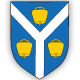 OPĆINA MATULJIOpćinski načelnikNaziv:Adresa:Zakonski zastupnik:OIB:Matični broj:Naziv banke i broj računa:Kontakt osoba (ime i prezime, telefon i  elektronska pošta):